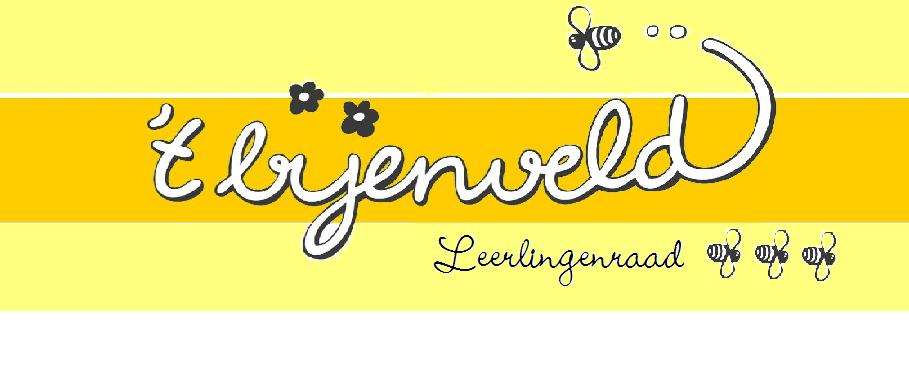 Verslag vergadering op vrijdag 2 december 2022Plaats: teamkamer Tijd: 11.00- 12.00 uur__________________________________________________Opening: Iedereen is er, Lucas is aanwezig met een chromebookBrievenbus: nietsTaken verdelen: Merel is voorzitter en Ghassan en Luc legen de brievenbus.Rondje school bespreken:Groep 1-2 wil graag een bal en een groot springtouwGroep 3: wil vaker buiten spelen. Deze wens leeft bij meer groepen; de kinderen willen vaker bijv. een buitenles.Groep 5-6: zij willen een pyjamadag (komt eraan bij de opening van de voorleesdagen.Ook is er de wens, dat er een voetbaltoernooitje komt voor hun groep. (Actie: Arja vraagt dit na aan de sport coördinatoren) Ook willen zij een keer verstoppertje doen in de school. De leerlingenraad heeft besloten dat dit niet mogelijk is met alle groepen die dan les hebben.Groep 6/7: constateert dat groep 6 van 6/7 wel wat buitenlessen heeft, die 6 van 5/6 niet heeft, doordat Sandor ambassadeur van natuurgebied Ooijse Graaf is.Groep 7/8: wil ook vaker buitenles en iets langer(5 minuutjeslanger pauze. Arja heeft uitgelegd, dat we wettelijke onderwijstijden hebben. Ook hebben zij de wens dat er kunstgras komt op het voetbalveldjeActies: we gaan inventariseren hoeveel ballen en grote springtouwen er eigenlijk zijn. Julian, Lucas en Tijn halen alle ballen op uit de groepen en dan worden ze herverdeeld en bekeken of er nieuwe ballen besteld kunnen worden. Renate zoekt nog een paar ballen op die hier ook voor gebruikt kunnen worden. Merel en Liv doen dit voor de grote springtouwen. Op vrijdag 9 december laten ze dit aan Arja weten.Buiten spelen in de pauze 5/6  6/7  7/8: groep 5/6 vindt het samen buitenspelen juist wel leuk, groep 7/8 zou een gesplitste pauze wél graag uit willen proberen.Actie: Arja brengt nogmaals onder de aandacht van de leerkrachten om dit uit te proberen.Waar zijn jullie tevreden/ niet tevreden over op school? Tips en tops:Ontevreden over de rommel in het toestellenhok bij de gymzaal. De leerlingenraad wil dit graag met elkaar opruimen. Jullie waren al heel actief om dit met elkaar af te spreken, fijn! Dit mag vanwege de veiligheid niet zonder toezicht van een volwassenen, dus dit mag een keer mét toezicht.Er willen altijd heel veel kinderen op de rekstokjes op het plein spelen, daar is veel geruzie over.Als de school uitgaat, is er nog steeds veel overlast van auto’s. Ook wachten ouders bij het fietsenrek en blokkeren dan kinderen die daar met hun fiets weg willen rijden.Wens : basket, wat kunnen we doen?Actie: Luc en Liz gaan eerst de klassen rond om te inventariseren hoeveel kinderen op school dit een leuk idee vinden.Toegevoegde punten: geenSluitingDe volgende vergadering is op 10 februari van 11.00 – 12.00 in de teamkamer. De data daarna zijn: 31 maart, 26 mei, 30 juni